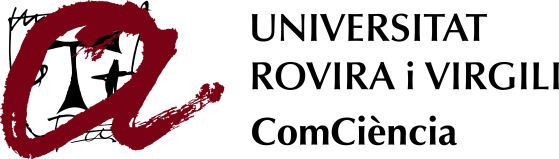 III Concurs “Vols saber què investigo?”Fitxa d’inscripcióDades de la persona participantResumResum (abstract) del projecte de recerca o del tema que es proposa tractar al concurs:D’acord amb la Llei orgànica 15/1999, de 13 de desembre, de protecció de dades de caràcter personal, les dades dels concursants seran incorporades a un fitxer amb finalitats relacionades amb la convocatòria. Els concursants podran exercir els drets d’accés, rectificació, cancel·lació i oposició a l’adreça electrònica gc@urv.cat.Nom i cognomsNIFAdreça electrònicaTelèfonPrograma de doctoratMàxim: 500 paraules.